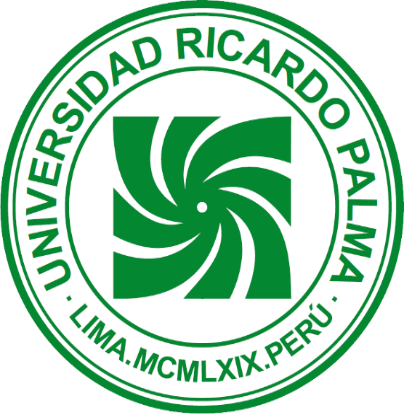 Universidad Ricardo PalmaFacultad de PsicologíaAutora ANA MARIA MONTERO DOIG PhD.Consultora InternacionalLínea de Investigación Aplicada:NEUROCIENCIAS MOLECULARES EN  PSICOLOGIAINVESTIGACION 2018 EFECTOS DEL INSTINTO AUTODESTRUCTIVO POR DEPRESION EN RELACION: GENETICA, METABOLISMO, RIESGOS EN LA ESTRUCTURA ORGANICA CEREBRALNIVEL DEL ESTUDIO MOLECULAR ANIMAL y HUMANO.Lima, 2018EFECTOS DEL INSTINTO AUTODESTRUCTIVO POR DEPRESION  EN RELACION: GENETICA, METABOLISMO Y  RIESGOS EN LA ESTRUCTURA ORGANICA CEREBRALAna María Montero DoigUniversidad Ricardo PalmaResumenEl presente trabajo tiene como finalidad mostrar los efectos del Instinto Autodestructivo por depresión en  relación con los niveles: genético, metabólicos y riesgos de la estructura orgánica cerebral; asimismo, la metodología es cuantitativa con diseño experimental  correlacional. Asimismo, se comentará respecto a las redes neuronales convergentes y divergentes, sus conexiones, el rol de las impresiones/asociativas en la cadena del dato instintivo autodestructivo sensomotor de conductas lesivas de consumo alimenticio, apetito y en conductas de indicadores afectivos, y otras compulsiones cognitivas, que dejan huellas de riesgos en la salud mental y física significativas en todos los periodos críticos del desarrollo psicológico animal y humano. Las muestras están compuestas por 40 sujetos mamíferos inferiores; ratas albinas (N° 20) y superiores  humanos (N° 20), se investigará y observará el rol sensorial-perceptivo; llevado con una atención a la conducta alimenticia, consumo, indicadores afectivos de la autodestrucción y compulsiones cognitivas frente a los misterios de la fuerza de la vida y sus cambios.Palabras claves: Neurociencias Moleculares en Psicología, Genética, Metabolismo, Riesgos de la Estructura Orgánica Cerebral.AbstractThe purpose of this article is to show the effects of the Self-Destructive Instinct due to depression in relation to the levels: genetic, metabolic and risks of the cerebral organic structure; also, the methodology is quantitative with correlational experimental design. Likewise, it will be commented on convergent and divergent neural networks, their connections, the role of impressions/associations in the chain of instinctive self-destructive sensoromotor data of harmful behaviors of food consumption, appetite and behaviors of affective indicators, and other cognitive compulsions, which leave traces of significant mental and physical health risks in all critical periods of animal and human psychological development. The samples are composed of 40 lower mammalian subjects; albino rats (N° 20) and human superiors (N° 20), the sensorial-perceptive role will be investigated and observed; carried with an attention to the alimentary behavior, consumption, affective indicators of the self-destruction and cognitive compulsions in front of the mysteries of the force of the life and its changes.Key words: Molecular Neurosciences in Psychology, Genetics, Metabolism, Risks of the Organic Cerebral Structure.IntroducciónEl presente trabajo de investigación muestra los efectos del Instinto Autodestructivo por depresión en  relación con los niveles genético, metabólicos y riesgos de la estructura orgánica cerebral; se señala el problema, los objetivos, las limitaciones del estudio, justificación importancia. En la primera parte está el capítulo I;  Marco Teórico, sobre instinto sensomotor autodestructivo, asimismo, un enfoque autodestructivo cognitivo de la memoria y los posibles  Indicadores Emocionales estables e inestables del sujeto.En el capítulo II; Planteamiento del Estudio, se determina la metodología cuya elección es la cuantitativa con diseño experimental-correlacional de variables, de algunas redes neuronales convergentes y divergentes, entre Depresión y Genética, Metabolismo y Estructura Cerebral de las conexiones neuronas en el papel de las  impresiones-asociativas de la cadena del dato instintivo autodestructivo y de conductas lesivas de indicadores afectivos y otras compulsiones cognitivas, se señalan las características de las muestras animales, que están compuestas por 40 sujetos mamíferos inferiores; ratas albinas (N° 20) y superiores  humanos (N°20). Se investigará y observará el rol sensorial-perceptivo; llevado con una atención a la conducta alimenticia; consumo, indicadores afectivos de la autodestrucción y compulsiones cognitivas frente a los misterios  de la fuerza de la vida y sus cambios.Planteamiento del EstudioProblema¿Cuál es la relación en los efectos del instinto sensomotor autodestructivo por depresión  en relación a genética, metabolismo y  riesgos de la estructura orgánica cerebral, en cuanto al recuerdo traumático de la depresión en pérdidas de objeto afectivo?Objetivos General.Detectar si existe diferencia significativa en la estructura orgánica hematológica, en la genética metabólica y en el nivel de depresión del individuo según su comportamiento instintivo ante situación de riesgo (instinto de vida o instinto de destrucción).Específicos.Identificar y determinar si existe relación significativa entre la estructura orgánica hematológica (normal o patológica) y el comportamiento instintivo en situación de riesgo (estable o inestable), en cada grupo de estudio (animales y humanos).Identificar y determinar si existe relación significativa entre el nivel de depresión (leve/moderada o severa) y el comportamiento instintivo en situación de riesgo (estable o inestable), en cada grupo de estudio (animales y humanos).Identificar y determinar si existe relación significativa entre la genética metabólica (normal o patológica) y el comportamiento instintivo en situación de riesgo (estable o inestable), en cada grupo de estudio (animales y humanos).HIPOTESISHipótesis generalExiste diferencia significativa en la estructura orgánica hematológica, en la genética metabólica y en el nivel de depresión del individuo según su comportamiento instintivo ante situación de riesgo (instinto de vida o instinto de destrucción).Hipótesis especificasExiste relación significativa entre la estructura orgánica hematológica (normal o patológica) y el comportamiento instintivo en situación de riesgo (estable o inestable), en cada grupo de estudio (animales y humanos).Existe relación significativa entre el nivel de depresión (leve/moderada o severa) y el comportamiento instintivo en situación de riesgo (estable o inestable), en cada grupo de estudio (animales y humanos).Existe relación significativa entre la genética metabólica (normal o patológica) y el comportamiento instintivo en situación de riesgo (estable o inestable), en cada grupo de estudio (animales y humanos).Limitaciones del estudioEntre las limitaciones encontradas del presente trabajo de investigación aplicativa es que los instintos básicos de vida y muerte han sido pocas investigadas con moléculas de proteínas musculares que están presentes  músculos gruesos  en conductas motor instintivas en situaciones que llevan a riesgos inconscientes en las personas  y muchos de estos traumas  llevan a toma decisiones lesivas de riesgo incluso de su vida  teniendo impresiones y asociaciones mentales gravadas en las redes de la memoria  sensorial cuyo condicionamiento generan  riesgos  en los animales experimentales y el hombre de su aprendizaje.Es posible que un óptimo manejo de los instintos básicos  eros vs tanatos conducidos por óptimas motivaciones de vida, decisiones  conscientes o subconscientes destierren huellas inconscientes de  recuerdos nocivos de la mente y  sean un recuerdo fotonico de fotografías en aras de la estructura molecular de los mamíferos inferiores y superiores de su  memoria. En el aspecto preventivo de la salud se debería adaptar técnicas de investigación genética en cuanto por ejemplo  el gen del apetito en pacientes depresivos porque  no tienen ganas de comer, porque ponen en riesgo sus vidas con deportes de alto riesgo, porque frente a una situación castrante desean morir.Lograr que la población nacional  e Internacional tenga nuevas formas de desarrollo personal de sus instintos básicos que conducen sus vidas automáticamente de manera ordinaria; tengan cambios cognitivos dado que  las emociones inestables equivocan del pensamiento en una toma de decisiones  importante, más aun la estructura cerebral lóbulo Frontal y que sus  moléculas de las emociones neuro hormonas logren atravesar la barrera hematoencefálica para actuar favorablemente en los sistemas endocrino e inmunológico.Justificación e importancia del estudioLa justificación e importancia radica en que el daño que causa el estrés traumático por tristeza, humillación, perdida de objeto afectivo en términos genéticos metabólicos originado por el estrés oxidativo, cuyo rol es sumamente importante en el deterioro cognitivo progresivo de la memoria sensorial. Además, tiene relación significativa con la atrofia de la memoria sensorial óptica (Montero, 2017).Este aspecto es importante puesto que nos ayudaría a trabajar desde el punto de vista preventivo del estrés oxidativo y así conseguir mejoras clínicas significativas metabólicas en estructuras cerebrales y evitar demencias específicamente como Alzheimer. (Murphy, 2014).Marco TeóricoSigmund Freud (1915) alberga  la idea dos instintos Tantos y eros: Freud, Sigmund (1915). «Pulsiones y destinos de pulsión». Obras Completas XIV. Título original: Triebe und Triebschcksale; traducido inicialmente como "Los instintos y sus vicisitudes" (7ª (1996) edición). Sigmund Freud quien utilizó los nombres de Eros y Thanatos para referirse a dos instintos básicos que actúan en el hombre. Estos son los instintos de vida y muerte, que Freud llamó Eros y Thanatos, respectivamente, utilizando el nombre de dos dioses de la mitología griega. Según las teorías de Sigmund Freud, el ser humano carecería de instintos, y en su lugar tendría lo que se denomina pulsiones, divididas en: Eros: instinto de vida, cuya característica es la tendencia a la conservación de la vida, a la unión y a la integridad, a mantener unido todo lo animado. Tiende a la unión, a la vida, que posibilita el sexo como placentero y como generador de nueva vida. Thanatos: instinto de la muerte. Designa las pulsiones de muerte que tienden hacia la autodestrucción.Dr. C. George Boeee (1998), con Teorías de la personalidad Sigmund Freud traducción al castellano  Dr Rafael Gautier, texto electrónico quien afirma que:El  Dr.  C. George Boeree de la Universidad de Shippensburg en departamento de psicología explica dentro de la teoría de la personalidad de Sigmund Freud  a partir de casos uno de ellos la paciente Anna O. quien fue paciente de Breur 1882, cuando ella tenía 21 años se dedicó al cuida de su padre enfermo, desarrollando una tos importante que tenía una explicación física con dificultad para hablar, post muerte del padre se investigaron síntomas de Anna O.  la sensibilidad en sus manos, los espasmos de tos eran involuntarios sin aparente causa física, determinándose que eran instintos autodestructivos  por su depresión. Ella llego a ser una la primera asistente social de Alemania bajo su nombre propio Bertha Pappenheim quien falleció 1936. Fritz Zorn  en su obra Del amor, la neurosis, y el deseo Acción Antioxidante (1998), alega que:Que en el trascurso de la vida cotidiana un ser tiene plagado de perjuicios que el posee e involucra a otros y por lo general frente a esto tan autodestructivo intenta agradar a alguien  alegando tal o cual persona no me toma en cuenta  demostrándose que autodestructivamente el el es el que desea  ignorarlo o evitarlo al otro.Asimismo, menciona queLa preocupación por convertirse en eso rechazado al otro  lo vive co o superposiciones de sí mismo caprichos de ese otro en su yo interno que en el fondo seria ser amado  búsqueda  de placer a pesar aparecer destructivamente ante el otro.  (Zorn,  1998 pág. 10).Por otro lado, Mauro Gago estudiante de Comunicaciones en la UBA a lo largo de su carrera  estudio y descubrió en la mitología griega que el Dios de la muerte, Tanatos engloba:Una  preocupación por convertir los deseos  por satisfacer impulsos de destrucción y agresividad, en pulsiones de muerte estas pulsiones están encarnadas  en la instancia de personalidad del Ello (según Freud) en una de las instancias de la segunda tópica freudiana de la composición de la psiquis mente de energías sutiles  contempladas también por Yo superyó de la personas (Gago 2012 pag. 45) .Freud, S., (1981) Nuevas puntualizaciones sobre las neuropsicosis de defensa, (1896). Sigmund Freud. Obras Completas. Volumen III. Buenos Aires y Kant, Immanuel (2002) Lecciones de ética. Traduce Roberto Rodríguez A. y Concha Roldán. Ed. Biblioteca de Bolsillo, Barcelona, España asi como Lotrenz  al referirse sobre agresión  y violencia señalan que:Los  actos morales, convergen el deseo, el cuerpo como un espacio moral por excelencia, los sentimientos como el amor y el odio, las categorías de lo bueno y lo malo, pero ¿Quién manda? ¿En dónde se encuentra el ejecutor de la ley? Kant propone un Gewissen a priori, está ahí modulando los actos y al mismo tiempo una ética en sí, para Freud el Gewissen es a posteriori se instalan después de un deseo y sobre todo después de tener un regispor convertir los deseos  por satisfacer impulsos de destrucción y agresividad, en pulsiones de muerte Kant, Immanuel (2002, p. 114.) Las personas tienen capacidad  para la agresión y la violencia pero no una urgencia biológica a atacar o destruir a otros que se acumula continuamente dentro de ellas (Berkowitz, 1996, p. l6). La supuesta espontaneidad de la conducta agresiva defendida por Lorenz. Afirman que la conducta agresiva, al igual que otras instancias conductuales, es probablemente una respuesta a diversos estímulos de la 37 situación circundante y no una acción provocadas únicamente por fuerzas internas (Hinde, 1960; Berkowitz, 1969 a; Montagu, 1978). Es decir, en la actualidad los investigadores defienden que la agresión es un fenómeno multicausal y que es imprescindible estudiar las diferentes interacciones que se dan a su alrededor.BAUMEISTER, R.F. (1997), “Identity, Self-concept and Self-esteem”. In R. HOGAN, J. JOHNSON S.BRIGGS (a cura di) Handbook of Personality Psychology, Academic Press, San Diego, pp. 681-710. Plantean factores  de autodestrucción: Los  actos sensorio motores que  convergen  de redes del deseo  el cuerpo físico usa moléculas llamadas neuropéptidos que interaccionan con Factores de  género: Es más fuerte en hombres (machos) que en mujeres(hembras), Factor edad: factor de riesgo más importante en el desarrollo de la experiencia temprana haber sufrido abandonos emocionales o postergaciones en la experiencia temprana infantil en todos los mamíferos superiores o inferiores.  Evidencias Clínicas: Existe evidencia clínica y experimental que muestra que el cerebro juega rol importante e como base material del Psiquismo y energías psíquicas sutiles cognitivas, afectivas y motoras instintivas  Cierta acumulación de radicales libres moléculas hiperoxigenadas son de muy corta vida, en su  reactividad química, pueden ayudar en ciertas circunstancias que la célula no controle infecciones. Así como el deterioro del registro instintivo cerebral o riesgo auoloquidante.Enfoque cognitivo de la memoria Instintiva AutodestructivaEn el proceso del aprendizaje de niños que han sufrido privación social en su infancia: Abandonos, postergaciones muestran en sus conductas  una memoria autodestructiva de ellos mismos, asi mismo desarrollan una especie de retardo emocional en sus vínculos, por lo que son muy influenciables y poco sociales y dependientes de procesos de identificaciones parciales o totales con quienes les brindan afecto.Conducta  autodestructiva  característicasEnfoque cognitivo- afectivo se observan algunas características  autodestructivas son caso de humanos rechazados para trabajar. • Se llevan mal con los profesores. • Son antipáticos con los compañeros. • Son percibidos como agresivos por sus compañeros y por los tutores. • No entienden a los demás. • Les falta comprensión de situaciones sociales o trabajo en equipo presentan  debilidad ante los otros. • Tienen problemas para comunicarse. • Son envidiosos. • Se sienten superiores. • Les gusta llamar la atención. • Son pesados e inmaduros.  (Montero, 2017).Tal vez la explicación  más sincronizadas de están las impresiones de ser rechazados socialmente se deban en parte a experiencias tempranas infantiles de abandono o postergación; que en la vida futura probablemente los lleve diversos niveles depresivos, marginaciones de conducta  donde sus recuerdos, pueden condicionar metabólicamente aquellas moléculas de las emociones negativas El circuito de redes neuronales en humanos pues siempre el pensamiento y la conciencia de sí, es más complejo porque son lineales y en paralelo lo que significa que el almacenamiento y evocación tiene más elaboración de probabilidades de aciertos que realmente reflejen la realidad y no locas imaginaciones, lograr un pensamiento asociativo activo y objetivo es difícil, pues requiere auto entrenamiento para no fantasear o mentir o no estar demente en cuanto contenido y curso de la información versus la realidad objetiva. (Montero, 2017).Indicadores emocionales de la autodestrucción1.- Inestables básicos:La impulsividad es una tendencia a actuar espontáneamente sin premeditación  o planificación  con poca tolerancia a la frustración, ausencia de control interno buscando siempre gratificación inmediata  con inmadurez y afección biológica de su conducta  mostrando en TEST HTP integración pobre de la figura humana, asimetrías,  figuras muy pequeñas o muy grandes  trasparencias omisión de cuellos.La inseguridad, existen sentimientos de inadecuación   Son síndromes caracterizados por un deterioro cognitivo de causa orgánica cerebral (por lo general isquemias o pequeños derrames cerebrales) que origina desadaptación en la organización y curso de la memoria y en el proceso del vínculo con el otro sea objeto, sujeto o circunstancia social sin un indicador biológico genérico de su presencia frente como ocurrieron los hechos.Mostrando en TEST HTP figuritas inclinadas, cabeza pequeña, manos omitidas omisiones de brazos o piernas o pies.La Ansiedad muestran tensión inquietud que la manifiesta en su cuerpo físico o en sus emociones negativas y en acciones de preocupación inestabilidad o aprensiones hacia objetos, alimentos o sujetos y circunstancias de vida.Mostrando en TEST HTP (dibujo de casa árbol persona) sombreados del cuerpo físico, su casa y árbol  (Persona= sombreados extremidades superiores o inferiores; omisiones ojos) (casa= nubes, lluvia, nieve pájaros volando), (Árbol= troncos con sombreados agujeros y ramas rotas).Timidez expresadas en conductas retraída, cautelosa reservada, falta de seguridad, tendencias avergonzarse, atemorizarse frente objetos raros o situaciones terminales como muerte la soledad. mostrando en TEST HTP (dibujo de casa árbol persona)  figuras muy pequeñitas, omisiones caso persona de extremidades brazos, piernas, pies  omisión de nariz, boca  cabellos.Caso de arboles  pequeñitos sin ramas, casa cerradas por montañas.Su desempeño en casos de niños, jóvenes y adultos En lo que respecta desempeños  escolares  sus notas son muy malo junto otras muy buenas y altas. En los  casos de jóvenes estudiantes  en las universidades o Institutos técnicos se reflejan notas oscilatorias semestres de bien y mal rendimiento, retoros reincorporaciones es decir conductas inestables en escolaridad.En desempeño en trabajos son personas muy dependientes o sumisas y extrovertidas en algunos casos con conductas para llamar la atención mostrando en TEST HTP figuras raras, complejas grotescas o monstruosas.2- Indicadores Emocionales  básicos de un instinto de vida seguroEs un elemento crucial para su diagnóstico, manejo clínico de la seguridad personal y social,  cuando existe una memoria sensorial traumática autodestructiva que constituyen en la mayoría de los casos el eje tres trastornos sensores perceptivos. Así mismo en mis investigaciones en psicología Molecular en psicología  en los estados emocionales:Los  actos sensorio motores que  convergen  de redes del deseo  el cuerpo físico usa moléculas de las emociones como fijadores de  un espacio moral por excelencia, los sentimientos como el amor y el odio, las categorías de lo bueno y lo malo, perfil neuropsicológico se debe atender a diferentes áreas o esferas: Asociación Cognitiva-Afectiva de la red neuronal de toma de decisiones LF. Funcionalmente metabólica electro en mini voltios  y química uso de neurotransmisores en el curso, contenido del pensamiento son propiciadas por moléculas como: glutamato, dopamina, acetilcolina y las  proporciones entre neurotransmisores y de neuropéptidos SLD  (2017) Moléculas de las emociones - Lecciones de clases de la asignatura de Ps 309 Procesos Sensoperceptivos Universidad Ricardo palma facultad de psicología lima – Perú  2017 (Montero, 2017).Las moléculas de las emociones son  proporciones entre ellas en función de identificaciones o apegos de los recuerdos (Montero, 2017).Conductual sensomotora en la MS (memoria Sensorial), se debe explorar todas las áreas de los núcleos grises y el déficit de dopamina Observándose  los siguientes problemas o fallas (Montero, 2016):Fallas de orientación espacial en lugar y tiempo. Fallas en Memoria sensorial visual y verbal en tareas de aprendizaje. Lenguaje expresivo: entrecortado. Curso y contenido del pensamiento evocado deficiente.Práxis: ide motora vacilante o dudosa. Fallas en la percepción visual y auditiva que no ayuda al recuerdo, sino parcialmente. Resolución de problemas, casi ausente o parcialmente ausente. Actividades básicas de habilidades sociales de la vida cotidiana bloqueadas. Función interactiva con otros: fallas en los vínculos con cierto nivel de agresividad solapada, terquedad y cambios en estado de ánimo y personalidad (Montero, 2016).METODOLOGIAMétodoEl presente estudio según los criterios de (Sánchez y Reyes, 1990) es una investigación de tipo básica y aplicada: Es básica, también llamada pura o fundamental, porque nos lleva a la búsqueda de nuevos conocimientos sobre instinto sensoperceptivo básico de Autodestrucción; los indicadores emocionales que presentan los participantes de la investigación . En este caso conocer los indicadores emocionales del Dibujo de la figura humana que caracterizan a los sujetos estudiados animales y humanos. Es sustantiva, porque trata de responder a los problemas teóricos o sustantivos, en tal sentido enfoca el fenómeno de la autodestrucción en términos de prevención y diagnóstico.VariablesTipo de diseñoSe utilizara un diseño de tipo experimental con grupo control, distribuido de la siguiente manera: Grupo experimental con Instintos autodestructivos, se le administrara, el recorrido de un laberinto en T y mide los tiempos de reacción en el recorrido tanto animales como humanos. Adicionalmente en los últimos señalados se mide en el test de HTP indicadores emocionales, En el Grupo control se mide instintos básicos en el recorrido con  indicadores emocionales estables en el Test HTP, se le administrara a ambos grupos  verificaciones de análisis de litio en sangre ( a fin de averiguar niveles de depresión).Población de estudio Muestra (1) Ratas Winstar de 200 gr / 2 – 3 meses de edad, en número de 20 ambos sexos, se les proveerá agua y comida ad libutum, propiciara condiciones de temperatura adecuada (22-25°C)  de día y noche (12 horas de luz y de noche). Todas estas condiciones serán manejadas según los estándares que propicia la Universidad Ricardo Palma Facultad de Medicinal y Facultad de veterinaria (Lic. VILMA HERENCIA 2018). Muestra (2) Humanos cuyas edades oscilan entre 25 a 30 años de ambos sexos estudiantes de Educación superior que no presenten cuadro clínicos ni enfermedad somática declarada;  ni SOC síndrome orgánico cerebral.Diseño muestralSe trabajará con un total de 20 ratas por grupo (10 grupo experimental / 10 grupo control).Así mismo, con 20 sujetos participantes por grupo (10 grupo experimental / 10 grupo control).Variables  y sus relacionesVariable Dependiente: Instinto básico autodestructivo (desplazamiento sensomotor instintivo) Indicadores emocionales inestable  y Análisis hematológico de medición de Glóbulos blancos y litio.Variable Independiente: Depresión.Técnicas e instrumentos de recolección de datosTest de laberinto en T de Morris para evaluación del instinto autodestructivo en animales y humanos.Test de Indicadores emocionales HTP  de Hammer.Indicadores de neuroticismo del EPI Eysenck , Estable Inestable EmocionalEscala de Autovaloración de la Depresión  de Zung (Self-Rating Depression Scale, SDS), Procedimientos para la recolección de datosSe condicionara a los animales mamíferos inferiores dentro de sus jaulas.Se  realizará la evaluación de animales y humanos en adecuación al recorrido en los laberintos T de Morris para trabajar la capacidad senso motora instintiva  y memoria.Se Administra  el Test HTP Hammer  sobre indicadores emocionales  en la conducta senso motora animal y humana.Se evaluaran en el análisis hematológico recuento de glóbulos blancos y niveles de litio en sangré.Procesamiento y análisis de datos Uso de programa estadístico SPSS N° 24 para análisis de significancia y diferencia de media.Prueba no paramétrica de Man-Whitney para muestras independientes (grupo experimental vs grupo de control).CAPITULO IIIRecolección De DatosGRUPO DE ANIMALESGRUPO DE HUMANOSRESULTADOSGrupo de animalesEstructura orgánica hematológica vs comportamiento instintivo en situación de riesgo.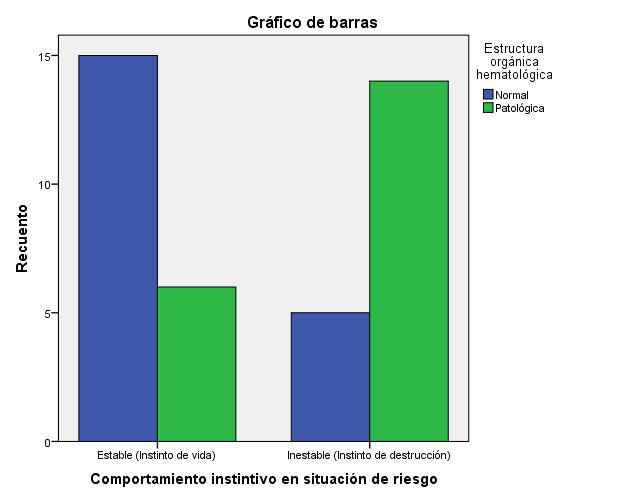 Grupo de animalesDepresión vs comportamiento instintivo en situación de riesgo.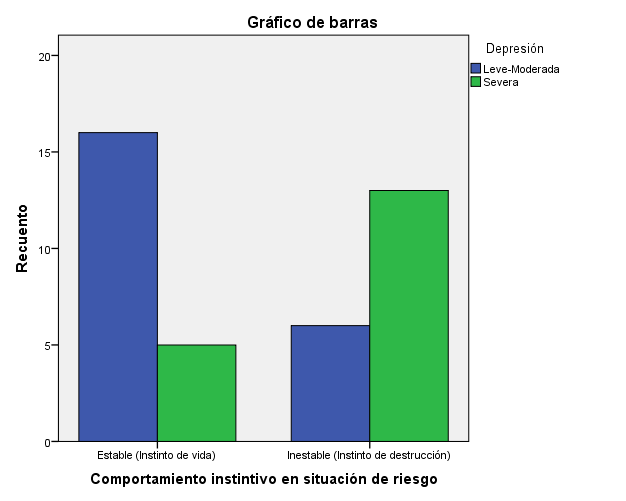 GRUPO DE ANIMALESGenética metabólica vs comportamiento instintivo en situación de riesgo.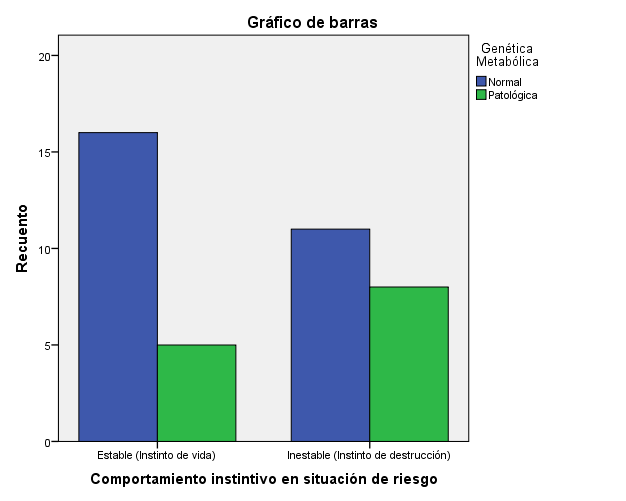 GRUPO DE HUMANOSEstructura orgánica hematológica vs comportamiento instintivo en situación de riesgo.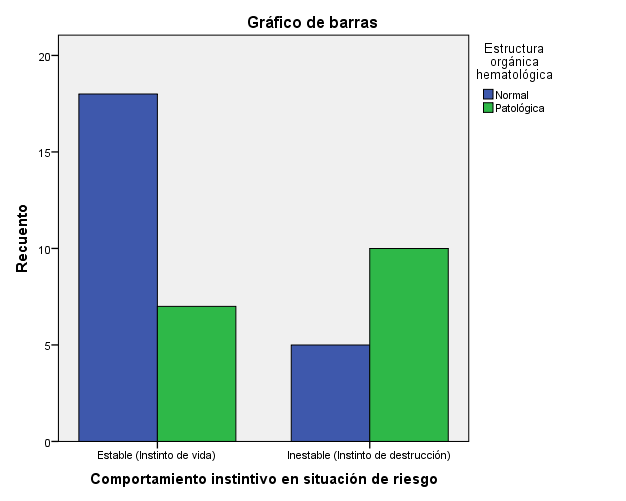 GRUPO DE HUMANOSDepresión vs comportamiento instintivo en situación de riesgo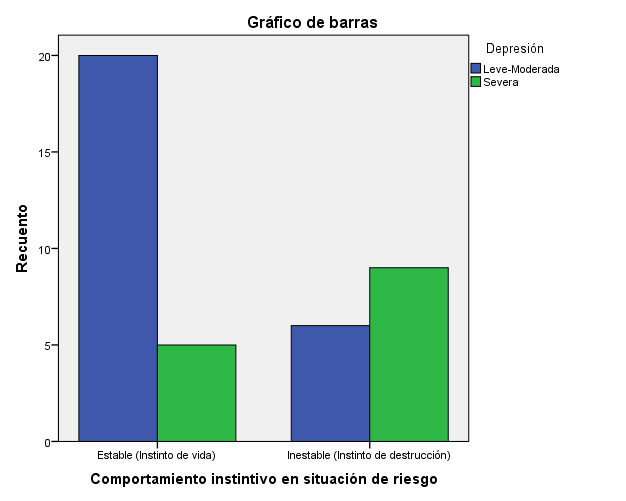 GRUPO DE HUMANOSGenética metabólica vs comportamiento instintivo en situación de riesgo.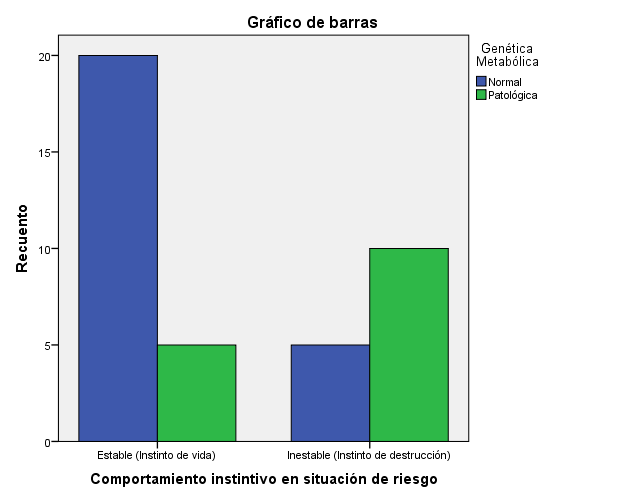 PRUEBAS DE HIPOTESISHIPOTESIS GENERALExiste diferencia significativa en la estructura orgánica hematológica, en la genética metabólica y en el nivel de depresión del individuo según su comportamiento instintivo ante situación de riesgo (instinto de vida o instinto de destrucción).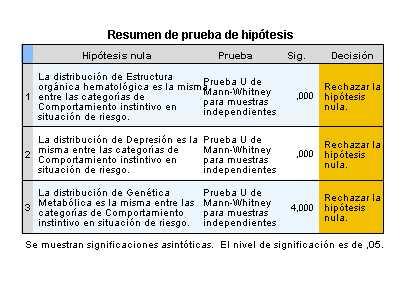 ConclusionesCon un nivel de significancia de 5%, rechazamos H₀ y aceptamos que la estructura orgánica hematológica  (normal o patológica) es diferente entre los individuos que presentan un comportamiento ante situación de riesgo de vida o de destrucción. Los individuos que presentan una estructura hematológica con niveles de litio bajo (patológica) tienen un comportamiento destructivo ante situaciones de riesgo.Con un nivel de significancia de 5%, rechazamos H₀ y aceptamos que el nivel de depresión (leve/moderado o severo) es diferente entre los individuos que presentan un comportamiento ante situación de riesgo de vida o de destrucción. Los individuos que presentan un nivel de depresión severo tienen un comportamiento destructivo ante situaciones de riesgo.Con un nivel de significancia de 5%, rechazamos H₀ y aceptamos que la genética metabólica  (normal o patológica) es diferente entre los individuos que presentan un comportamiento ante situación de riesgo de vida o de destrucción. Los individuos que presentan una estructura metabólica con niveles bajos de glóbulos blancos (patológica) tienen un comportamiento destructivo ante situaciones de riesgo.GRUPO ANIMALESHIPOTESIS ESPECÍFICA 1Existe relación significativa entre la estructura orgánica hematológica (normal o patológica) y el comportamiento instintivo en situación de riesgo (estable o inestable), en el grupo de estudio animales.Variable: Estructura orgánica hematológica (normal o patológica)Variable: Comportamiento instintivo en situación de riesgo (estable o inestable)H₀: Las variables estructura orgánica hematológica y comportamiento instintivo en situación de riesgo (no se relacionan)H₁: Las variables estructura orgánica hematológica y comportamiento instintivo en situación de riesgo no son independientes (se relacionan)Prueba Chi-cuadrado para determinar relación entre variables (Nivel de significancia (α) = 5%)Conclusión: Con un nivel de significancia de 5%, rechazamos H₀ y aceptamos que, en el grupo de animales, la estructura orgánica hematológica (normal o patológica) se relaciona significativamente con el comportamiento ante situación de riesgo (estable o inestable). Los individuos que presentan una estructura hematológica con niveles de litio bajo (patológica) tienen un comportamiento destructivo ante situaciones de riesgo.GRUPO ANIMALESHIPOTESIS ESPECÍFICA 2Existe relación significativa entre el nivel de depresión (leve/moderada o severa) y el comportamiento instintivo en situación de riesgo (estable o inestable), en el grupo de estudio animales.Variable: Depresión (leve/moderada o severa)Variable: Comportamiento instintivo en situación de riesgo (estable o inestable)H₀: Las variables depresión y comportamiento instintivo en situación de riesgo (no se relacionan)H₁: Las variables depresión y comportamiento instintivo en situación de riesgo no son independientes (se relacionan)Prueba Chi-cuadrado para determinar relación entre variables (Nivel de significancia (α) = 5%)Conclusión: Con un nivel de significancia de 5%, rechazamos H₀ y aceptamos que, en el grupo de animales, la depresión (leve/moderada o severa) se relaciona significativamente con el comportamiento ante situación de riesgo (estable o inestable). Los individuos que presentan un nivel de depresión severo tienen un comportamiento destructivo ante situaciones de riesgo.GRUPO ANIMALESHIPOTESIS ESPECÍFICA 3Existe relación significativa entre la genética metabólica (normal o patológica) y el comportamiento instintivo en situación de riesgo (estable o inestable), en el grupo de animales.Variable: Genética metabólica (normal o patológica)Variable: Comportamiento instintivo en situación de riesgo (estable o inestable)H₀: Las variables genética metabólica y comportamiento instintivo en situación de riesgo (no se relacionan)H₁: Las variables genética metabólica y comportamiento instintivo en situación de riesgo no son independientes (se relacionan)Prueba Chi-cuadrado para determinar relación entre variables (Nivel de significancia (α) = 5%)Conclusión: Con un nivel de significancia de 5%, aceptamos H₀, en el grupo de animales, la genética metabólica (normal o patológica) no se relaciona significativamente con el comportamiento ante situación de riesgo (estable o inestable). Los individuos que presentan una genética metabólica con bajos niveles de glóbulos blancos (patológica) no necesariamente tienen un comportamiento destructivo ante situaciones de riesgo.GRUPO HUMANOSHIPOTESIS ESPECÍFICA 1Existe relación significativa entre la estructura orgánica hematológica (normal o patológica) y el comportamiento instintivo en situación de riesgo (estable o inestable), en el grupo de estudio humanos.Variable: Estructura orgánica hematológica (normal o patológica)Variable: Comportamiento instintivo en situación de riesgo (estable o inestable)H₀: Las variables estructura orgánica hematológica y comportamiento instintivo en situación de riesgo (no se relacionan)H₁: Las variables estructura orgánica hematológica y comportamiento instintivo en situación de riesgo no son independientes (se relacionan)Prueba Chi-cuadrado para determinar relación entre variables (Nivel de significancia (α) = 5%)Conclusión: Con un nivel de significancia de 5%, rechazamos H₀ y aceptamos que, en el grupo de humanos, la estructura orgánica hematológica (normal o patológica) se relaciona significativamente con el comportamiento ante situación de riesgo (estable o inestable). Los individuos que presentan una estructura hematológica con niveles de litio bajo (patológica) tienen un comportamiento destructivo ante situaciones de riesgo.GRUPO HUMANOSHIPOTESIS ESPECÍFICA 2Existe relación significativa entre el nivel de depresión (leve/moderada o severa) y el comportamiento instintivo en situación de riesgo (estable o inestable), en el grupo de estudio humanos.Variable: Depresión (leve/moderada o severa)Variable: Comportamiento instintivo en situación de riesgo (estable o inestable)H₀: Las variables depresión y comportamiento instintivo en situación de riesgo (no se relacionan)H₁: Las variables depresión y comportamiento instintivo en situación de riesgo no son independientes (se relacionan)Prueba Chi-cuadrado para determinar relación entre variables (Nivel de significancia (α) = 5%)Conclusión: Con un nivel de significancia de 5%, rechazamos H₀ y aceptamos que, en el grupo de humanos, la depresión (leve/moderada o severa) se relaciona significativamente con el comportamiento ante situación de riesgo (estable o inestable). Los individuos que presentan un nivel de depresión severo tienen un comportamiento destructivo ante situaciones de riesgo.GRUPO HUMANOSHIPOTESIS ESPECÍFICA 3Existe relación significativa entre la genética metabólica (normal o patológica) y el comportamiento instintivo en situación de riesgo (estable o inestable), en el grupo de humanos.Variable: Genética metabólica (normal o patológica)Variable: Comportamiento instintivo en situación de riesgo (estable o inestable)H₀: Las variables genética metabólica y comportamiento instintivo en situación de riesgo (no se relacionan)H₁: Las variables genética metabólica y comportamiento instintivo en situación de riesgo no son independientes (se relacionan)Prueba Chi-cuadrado para determinar relación entre variables (Nivel de significancia (α) = 5%)Conclusión: Con un nivel de significancia de 5%, rechazamos H₀ y aceptamos que, en el grupo de humanos, la genética metabólica (normal o patológica) se relaciona significativamente con el comportamiento ante situación de riesgo (estable o inestable). Los individuos que presentan una genética metabólica con bajos niveles de glóbulos blancos (patológica) tienen un comportamiento destructivo ante situaciones de riesgo.DiscusiónLos resultados de esta investigación comprueban la hipótesis propuestas, los participantes con conductas autodestructivas le dan valor inmediato a los reforzadores positivos inmediatos respecto a consejos sobre su salud, manifestaciones de afecto caricias y conversaciones sobre la longevidad en relación a la relajación el yoga y otras técnicas de relajación muscular.Autores como Kelly (1985)  explican brevemente como la autodestrucción  lleva a dos niveles  de conducta:(1) Al llevarse a cabo una conducta autodestructiva esta es interpretada cognitiva y afectivamente  como modificable en el tiempo la persona o animal cuenta con una posibilidad de resultado afectivo positivo y agradable. (2) De no llevar a cabo algún consejo u orientación positiva sobre su conducta lesiva entonces la persona o animal tendrá mayores consecuencias somáticas y de emociones negativas contra si misma.(3) toda conducta autodestructiva es una situación de riesgo para el participante sea humano o animal.Los participantes que se deprimen es porque tienen recompensas negativas sobre su vida; piensan constantemente sobre su vejez, no longevidad enfermedades y cantidades de riesgos que están expuestos por su actitud pesimista. Sensaciones displacenteros inmediata como dice  Baumeister,RF  (1991) El sujeto al olvidarse sobre si mismo inconscientemente se expone a riesgos. Cognitivos y afectivos lesivos. En humanos se observa conductas como de fumadores hacer uso de deportes de alto riesgo y una actitud nerviosa estresada. En los animalitos (ratas) se encuentran huidizas, se arriesgan a situaciones limites no se alimentan bien pierden apetito, sueño, no presentan sexualidad.En la conducta autodestructiva se observa más en humanos y animales los componentes afectivos, presencia de emociones negativas, estrés, y ausencia de gratificación de necesidades básicas.Podría decirse que en esta investigación se observa que los participantes con conductas autodestructivas, tienen consecuencias dañinas en su salud física y mental requiriendo terapias; debe adquirir un compromiso de cambio de esta actitud. Buscar recompensas positivas para su vida, por ejemplo humanos dejar de fumar, comer mejor, y dormir lo suficiente, en caso de animales hay qué reorganizar sus ambientes con estimulaciones positivas, óptimos olores, bienestar en si mismo y ambiente estimulante inmediato, música.ConclusionesEn términos generalesLa estructura orgánica hematológica  (normal o patológica) es diferente entre los individuos que presentan un comportamiento ante situación de riesgo de vida o de destrucción. Los individuos que presentan una estructura hematológica con niveles de litio bajo (patológica) tienen un comportamiento destructivo ante situaciones de riesgo.El nivel de depresión (leve/moderado o severo) es diferente entre los individuos que presentan un comportamiento ante situación de riesgo de vida o de destrucción. Los individuos que presentan un nivel de depresión severo tienen un comportamiento destructivo ante situaciones de riesgo.La genética metabólica  (normal o patológica) es diferente entre los individuos que presentan un comportamiento ante situación de riesgo de vida o de destrucción. Los individuos que presentan una estructura metabólica con niveles bajos de glóbulos blancos (patológica) tienen un comportamiento destructivo ante situaciones de riesgo.Grupo de animalesEn el grupo de animales, la estructura orgánica hematológica (normal o patológica) se relaciona significativamente con el comportamiento ante situación de riesgo (estable o inestable). Los individuos que presentan una estructura hematológica con niveles de litio bajo (patológica) tienen un comportamiento destructivo ante situaciones de riesgo.En el grupo de animales, la depresión (leve/moderada o severa) se relaciona significativamente con el comportamiento ante situación de riesgo (estable o inestable). Los individuos que presentan un nivel de depresión severo tienen un comportamiento destructivo ante situaciones de riesgo.En el grupo de animales, la genética metabólica (normal o patológica) no se relaciona significativamente con el comportamiento ante situación de riesgo (estable o inestable). Los individuos que presentan una genética metabólica con bajos niveles de glóbulos blancos (patológica) no necesariamente tienen un comportamiento destructivo ante situaciones de riesgo.Grupo de humanosEn el grupo de humanos, la estructura orgánica hematológica (normal o patológica) se relaciona significativamente con el comportamiento ante situación de riesgo (estable o inestable). Los individuos que presentan una estructura hematológica con niveles de litio bajo (patológica) tienen un comportamiento destructivo ante situaciones de riesgo.En el grupo de humanos, la depresión (leve/moderada o severa) se relaciona significativamente con el comportamiento ante situación de riesgo (estable o inestable). Los individuos que presentan un nivel de depresión severo tienen un comportamiento destructivo ante situaciones de riesgo.En el grupo de humanos, la genética metabólica (normal o patológica) se relaciona significativamente con el comportamiento ante situación de riesgo (estable o inestable). Los individuos que presentan una genética metabólica con bajos niveles de glóbulos blancos (patológica) tienen un comportamiento destructivo ante situaciones de riesgo.RecomendacionesRescatar y promover instintos básicos adaptativos a situaciones de riesgo haciendo tener control emocional ante situaciones desconocidas, objetos raros y circunstancias de vida insegura.Proponer dietas alimenticias balanceadas entre carbohidratos, minerales como Agua alcalina Ph , beber Vitamina C con Zinc  ingerir verduras,  menestras (lentejas) fruta cacao a fin subir niveles de litio y serotonina en sangre.Beber en casos de animales ratas albinas beber mas 2,5 ml de agua por dia. Observar la posibilidad de recuperación de niveles de litio en sangre en los sujetos participantes de la investigación.ReferenciasAmerican Psychiatric Association (1994). Diagnostic and statistical manual of mental disorders (4a. Ed.) Washington, DC, EE. UU. : Autor.Baumeister, R.F. (1997), “Identity, Self-concept and Self-esteem”. In R. HOGAN, J. JOHNSON E S.BRIGGS (a cura di) Handbook of Personality Psychology, Academic Press, San Diego, pp. 681-710. Casillas, A & Clark, A. (2002). Dependency, Impulsivity, and Self-harm: Traits hypothesized to underlie the association between Cluster B personality and Substance use disorders. Journal of Personality Disorders. 16 (5), p. 424 – 441. New York, USA.Damasio, A: (2003) Looking for Spinoza: Joy, Sorrow and the Feeling Brain Harcourt.Damasio, A: (1994) Descartes" Error: Emotion, Reason, and the Human Brain Grosset/Putnam. Durkheim, E. (1999). El suicidio. México, DF. : Ediciones Coyoacán Farberow, N (1984). The Many Faces of Suicide: Indirect Self-destructive Behavior. Nueva York, Estados Unidos. Mc Graw- Hill Book Comapany. Freud, S. (1920). Más allá del principio del placer. Buenos Aires, Argentina: Amorrortu Editores. Tomo XVIII.Freud, S: (1953) Project for a Scientific Psychology. SE.Klein, D.N. (1997). Longitudinal course of dysthimyc disorder. En J. Licinio, . C.L. Bolis, y P. Gold, (Eds.) Dysthymia. (pp.9-20). Geneva: World Health Organization. Klein, R.G. (2009). Anxiety Disorders. Journal of Child Psychology and Psychiatry,50(1- 2), 153-162. Larocca, FEF: La Neurociencia del Ego en monografías.com, academia.edu y researchgate.net.LeDoux, J. (1999). El cerebro emocional. Barcelona: Ariel-Planeta.Méndez, F. X. (2001). El niño que no sonríe. Madrid: Pirámide. Méndez, F. X. (2005). Miedos y temores en la infancia: ayudar a los niños a superarlos. (4ª ed.). Madrid: Pirámide. Méndez, F. X., Meléndez, M., y López, J. A. (1996). Consistencia interna y validez convergente del Inventario de Miedos escolares. Ansiedad y Estrés, 2, 1-6Widlöcher, D. (1991). La pulsión de muerte. Buenos Aires, Argentina: Amorrotu Editores.   Lewis-Williams, D: (2002) The Mind in the Cave Thames & HudsonAnexosANEXO N° 1Programación de actividades y Aspectos administrativos CRONOGRAMA DE ACTIVIDADES ANEXO N° 2PRESUPUESTO  Año 2018     (S/. 4, 000.00  CUATRO MIL S./00. Soles)ASIGNACION DE RECURSOSTOTAL S/4,000.00      CUATRO MIL NUEVOS SOLESDra. Ana María Montero Doig PhD.CENTRO DE ORIENTACION PSICOPEDAGOGICA CEPSIFACULTAD DE PSICOLOGIASeptiembre del 2018VARIABLECLASIFICACIÓNCATEGORIZACIÓNCRITERIO INSTINTOS DE VIDA oDE AUTODESTRUCIONORDINALIndicadores EmocionalesESTABLE de vidaÓptima conducta del sujeto  Control emocional no agresividad, seguridad personal sociabilidad.INSTINTOS DE VIDA oDE AUTODESTRUCIONORDINALIndicadores EmocionalesINESTABLE de destrucción Negativa  conducta del sujetoDescontrol emocional:  impulsividad, ansiedad inseguridad, timidezDEPRESION ORDINALNiveles Depresión LeveInstinto senso motor Puntaje T/R Segundos de 10" a 25"DEPRESION ORDINALNiveles Depresion ModeradaInstinto senso motor Puntaje T/R Segundos de 26" a 50"DEPRESION ORDINALNiveles Depresión SeveraInstinto senso motor Puntaje T/R Segundos de 51" a 150"DEPRESION ORDINALNiveles Depresión Amorfa Muy lentoInstinto senso motor Puntaje T/R Segundos mayor de 150"GENETICAMETABOLICANOMINALDesplazamiento sensomotorNeutrófilos Glóbulos blancosNormal promedio Glóbulos Blancos Neutrófilos Entre 4,500 y 7,500GENETICAMETABOLICANOMINALDesplazamiento sensomotorNeutrófilos Glóbulos blancosAnormal Glóbulos Blancos Neutrófilos Mayor a 7,500ESTRUCTURAL ORGANICA CEREBRALORDINALPresencia normal Nivel de litio normal sangre de >0.5 a 1.ml.ESTRUCTURAL ORGANICA CEREBRALORDINALleve/moderadaNivel de litio bajo < menor de 0.5 a 0.001Sujeto (animal)Nivel de LitioEstructura orgánica hematológicaEscala TR/SegDepresiónGlóbulos BlancosGenética MetabólicaComportamiento instintivoSujeto (animal)Nivel de LitioEstructura orgánica hematológicaEscala TR/SegDepresiónGlóbulos BlancosGenética MetabólicaComportamiento instintivoS010.49PATOLÓGICA47LEVE-MODERADA3659PATOLÓGICAINESTABLES020.37PATOLÓGICA13LEVE-MODERADA6339NORMALINESTABLES030.33PATOLÓGICA77SEVERA4496PATOLÓGICAINESTABLES040.97NORMAL17LEVE-MODERADA4253PATOLÓGICAESTABLES050.55NORMAL68SEVERA3263PATOLÓGICAINESTABLES060.96NORMAL76SEVERA3793PATOLÓGICAESTABLES070.49PATOLÓGICA12LEVE-MODERADA5864NORMALINESTABLES080.79NORMAL53SEVERA4789NORMALESTABLES090.29PATOLÓGICA23LEVE-MODERADA3100PATOLÓGICAINESTABLES100.62NORMAL34LEVE-MODERADA6011NORMALESTABLES110.73NORMAL21LEVE-MODERADA2800PATOLÓGICAESTABLES120.85NORMAL62SEVERA6811NORMALINESTABLES130.79NORMAL37LEVE-MODERADA6931NORMALESTABLES140.47PATOLÓGICA76SEVERA6565NORMALINESTABLES150.97NORMAL33LEVE-MODERADA4885NORMALESTABLES160.49PATOLÓGICA82SEVERA6911NORMALINESTABLES170.23PATOLÓGICA24LEVE-MODERADA5734NORMALINESTABLES180.82NORMAL43LEVE-MODERADA6277NORMALESTABLES190.79NORMAL32LEVE-MODERADA5606NORMALESTABLES200.28PATOLÓGICA55SEVERA4326PATOLÓGICAINESTABLES210.65NORMAL15LEVE-MODERADA4986NORMALESTABLES220.00PATOLÓGICA45LEVE-MODERADA6550NORMALESTABLES230.78NORMAL13LEVE-MODERADA4521NORMALESTABLES240.35PATOLÓGICA62SEVERA2690PATOLÓGICAINESTABLES250.90NORMAL22LEVE-MODERADA3913PATOLÓGICAESTABLES260.89NORMAL63SEVERA7443NORMALINESTABLES270.27PATOLÓGICA28LEVE-MODERADA3692PATOLÓGICAESTABLES280.11PATOLÓGICA81SEVERA6341NORMALESTABLES290.44PATOLÓGICA45LEVE-MODERADA5245NORMALESTABLES300.25PATOLÓGICA75SEVERA5079NORMALINESTABLES310.28PATOLÓGICA12LEVE-MODERADA6687NORMALESTABLES320.96NORMAL42LEVE-MODERADA7182NORMALESTABLES330.32PATOLÓGICA46LEVE-MODERADA7262NORMALINESTABLES340.69NORMAL68SEVERA5905NORMALINESTABLES350.00PATOLÓGICA86SEVERA3814PATOLÓGICAINESTABLES360.42PATOLÓGICA68SEVERA5173NORMALESTABLES370.98NORMAL59SEVERA4596NORMALINESTABLES380.64NORMAL17LEVE-MODERADA5844NORMALESTABLES390.07PATOLÓGICA84SEVERA2890PATOLÓGICAINESTABLES400.82NORMAL61SEVERA4900NORMALESTABLESujeto (humano)Nivel de LitioEstructura orgánica hematológicaEscala TR/SegDepresiónGlóbulos BlancosGenética MetabólicaComportamiento instintivoSujeto (humano)Nivel de LitioEstructura orgánica hematológicaEscala TR/SegDepresiónGlóbulos BlancosGenética MetabólicaComportamiento instintivoS010.62NORMAL28LEVE-MODERADA3273PATOLÓGICAINESTABLES020.24PATOLÓGICA42LEVE-MODERADA2847PATOLÓGICAINESTABLES030.34PATOLÓGICA46LEVE-MODERADA5060NORMALINESTABLES040.96NORMAL33LEVE-MODERADA2542PATOLÓGICAESTABLES050.69NORMAL70SEVERA4489PATOLÓGICAESTABLES060.16PATOLÓGICA65SEVERA7126NORMALINESTABLES070.75NORMAL67SEVERA3061PATOLÓGICAESTABLES080.22PATOLÓGICA71SEVERA4941NORMALINESTABLES090.66NORMAL39LEVE-MODERADA4294PATOLÓGICAESTABLES100.77NORMAL12LEVE-MODERADA5294NORMALESTABLES110.40PATOLÓGICA76SEVERA3788PATOLÓGICAESTABLES120.42PATOLÓGICA70SEVERA2666PATOLÓGICAINESTABLES130.38PATOLÓGICA80SEVERA3860PATOLÓGICAINESTABLES140.49PATOLÓGICA36LEVE-MODERADA6125NORMALESTABLES150.70NORMAL20LEVE-MODERADA4927NORMALESTABLES160.79NORMAL66SEVERA4558NORMALESTABLES170.84NORMAL24LEVE-MODERADA4862NORMALESTABLES180.37PATOLÓGICA35LEVE-MODERADA3268PATOLÓGICAINESTABLES190.63NORMAL18LEVE-MODERADA4732NORMALESTABLES200.76NORMAL20LEVE-MODERADA6914NORMALESTABLES210.37PATOLÓGICA42LEVE-MODERADA6411NORMALESTABLES220.41PATOLÓGICA60SEVERA2856PATOLÓGICAINESTABLES230.92NORMAL66SEVERA3699PATOLÓGICAINESTABLES240.31PATOLÓGICA37LEVE-MODERADA5958NORMALESTABLES250.86NORMAL83SEVERA4846NORMALESTABLES260.88NORMAL42LEVE-MODERADA4336PATOLÓGICAINESTABLES270.85NORMAL25LEVE-MODERADA6482NORMALESTABLES280.69NORMAL14LEVE-MODERADA7015NORMALESTABLES290.04PATOLÓGICA89SEVERA7287NORMALINESTABLES300.59NORMAL66SEVERA4038PATOLÓGICAINESTABLES310.54NORMAL18LEVE-MODERADA5795NORMALESTABLES320.19PATOLÓGICA62SEVERA5755NORMALINESTABLES330.66NORMAL16LEVE-MODERADA3811PATOLÓGICAINESTABLES340.02PATOLÓGICA13LEVE-MODERADA7167NORMALESTABLES350.76NORMAL33LEVE-MODERADA6099NORMALESTABLES360.02PATOLÓGICA48LEVE-MODERADA7251NORMALESTABLES370.75NORMAL33LEVE-MODERADA7368NORMALESTABLES380.39PATOLÓGICA18LEVE-MODERADA5240NORMALESTABLES390.74NORMAL32LEVE-MODERADA7114NORMALESTABLES400.60NORMAL38LEVE-MODERADA5442NORMALESTABLETabla cruzadaTabla cruzadaTabla cruzadaTabla cruzadaTabla cruzadaRecuento  Recuento  Recuento  Recuento  Recuento  Estructura orgánica hematológicaEstructura orgánica hematológicaTotalNormalPatológicaTotalComportamiento instintivo en situación de riesgoEstable (Instinto de vida)15621Comportamiento instintivo en situación de riesgoInestable (Instinto de destrucción)51419TotalTotal202040Tabla cruzadaTabla cruzadaTabla cruzadaTabla cruzadaTabla cruzadaRecuento  Recuento  Recuento  Recuento  Recuento  DepresiónDepresiónTotalLeve-ModeradaSeveraTotalComportamiento instintivo en situación de riesgoEstable (Instinto de vida)16521Comportamiento instintivo en situación de riesgoInestable (Instinto de destrucción)61319TotalTotal221840Tabla cruzadaTabla cruzadaTabla cruzadaTabla cruzadaTabla cruzadaRecuentoRecuentoRecuentoRecuentoRecuentoGenética MetabólicaGenética MetabólicaTotalNormalPatológicaTotalComportamiento instintivo en situación de riesgoEstable (Instinto de vida)16521Comportamiento instintivo en situación de riesgoInestable (Instinto de destrucción)11819TotalTotal271340Tabla cruzadaTabla cruzadaTabla cruzadaTabla cruzadaTabla cruzadaRecuento  Recuento  Recuento  Recuento  Recuento  Estructura orgánica hematológicaEstructura orgánica hematológicaTotalNormalPatológicaTotalComportamiento instintivo en situación de riesgoEstable (Instinto de vida)18725Comportamiento instintivo en situación de riesgoInestable (Instinto de destrucción)51015TotalTotal231740Tabla cruzadaTabla cruzadaTabla cruzadaTabla cruzadaTabla cruzadaRecuento  Recuento  Recuento  Recuento  Recuento  DepresiónDepresiónTotalLeve-ModeradaSeveraTotalComportamiento instintivo en situación de riesgoEstable (Instinto de vida)20525Comportamiento instintivo en situación de riesgoInestable (Instinto de destrucción)6915TotalTotal261440Tabla cruzadaTabla cruzadaTabla cruzadaTabla cruzadaTabla cruzadaRecuento  Recuento  Recuento  Recuento  Recuento  Genética MetabólicaGenética MetabólicaTotalNormalPatológicaTotalComportamiento instintivo en situación de riesgoEstable (Instinto de vida)20525Comportamiento instintivo en situación de riesgoInestable (Instinto de destrucción)51015TotalTotal251540Pruebas de chi-cuadradoPruebas de chi-cuadradoPruebas de chi-cuadradoPruebas de chi-cuadradoPruebas de chi-cuadradoPruebas de chi-cuadradoValordfSignificación asintótica (bilateral)Significación exacta (bilateral)Significación exacta (unilateral)Chi-cuadrado de Pearson8,120a1,004Corrección de continuidadb6,4161,011Razón de verosimilitud8,4241,004Prueba exacta de Fisher,010,005Asociación lineal por lineal7,9171,005N de casos válidos40a. 0 casillas (0,0%) han esperado un recuento menor que 5. El recuento mínimo esperado es 9,50.a. 0 casillas (0,0%) han esperado un recuento menor que 5. El recuento mínimo esperado es 9,50.a. 0 casillas (0,0%) han esperado un recuento menor que 5. El recuento mínimo esperado es 9,50.a. 0 casillas (0,0%) han esperado un recuento menor que 5. El recuento mínimo esperado es 9,50.a. 0 casillas (0,0%) han esperado un recuento menor que 5. El recuento mínimo esperado es 9,50.a. 0 casillas (0,0%) han esperado un recuento menor que 5. El recuento mínimo esperado es 9,50.b. Sólo se ha calculado para una tabla 2x2b. Sólo se ha calculado para una tabla 2x2b. Sólo se ha calculado para una tabla 2x2b. Sólo se ha calculado para una tabla 2x2b. Sólo se ha calculado para una tabla 2x2b. Sólo se ha calculado para una tabla 2x2PvalorNivel de significancia (α)Rechazo H₀ cuando pvalor < αInterpretación0.0040.05Rechazo H₀ (Acepto H₁)Las variables no son independientes, es decir, se relacionan significativamentePruebas de chi-cuadradoPruebas de chi-cuadradoPruebas de chi-cuadradoPruebas de chi-cuadradoPruebas de chi-cuadradoPruebas de chi-cuadradoValordfSignificación asintótica (bilateral)Significación exacta (bilateral)Significación exacta (unilateral)Chi-cuadrado de Pearson8,021a1,005Corrección de continuidadb6,3201,012Razón de verosimilitud8,2991,004Prueba exacta de Fisher,010,006Asociación lineal por lineal7,8211,005N de casos válidos40a. 0 casillas (0,0%) han esperado un recuento menor que 5. El recuento mínimo esperado es 8,55.a. 0 casillas (0,0%) han esperado un recuento menor que 5. El recuento mínimo esperado es 8,55.a. 0 casillas (0,0%) han esperado un recuento menor que 5. El recuento mínimo esperado es 8,55.a. 0 casillas (0,0%) han esperado un recuento menor que 5. El recuento mínimo esperado es 8,55.a. 0 casillas (0,0%) han esperado un recuento menor que 5. El recuento mínimo esperado es 8,55.a. 0 casillas (0,0%) han esperado un recuento menor que 5. El recuento mínimo esperado es 8,55.b. Sólo se ha calculado para una tabla 2x2b. Sólo se ha calculado para una tabla 2x2b. Sólo se ha calculado para una tabla 2x2b. Sólo se ha calculado para una tabla 2x2b. Sólo se ha calculado para una tabla 2x2b. Sólo se ha calculado para una tabla 2x2PvalorNivel de significancia (α)Rechazo H₀ cuando pvalor < αInterpretación0.0050.05Rechazo H₀ (Acepto H₁)Las variables no son independientes, es decir, se relacionan significativamentePruebas de chi-cuadradoPruebas de chi-cuadradoPruebas de chi-cuadradoPruebas de chi-cuadradoPruebas de chi-cuadradoPruebas de chi-cuadradoValordfSignificación asintótica (bilateral)Significación exacta (bilateral)Significación exacta (unilateral)Chi-cuadrado de Pearson1,522a1,217Corrección de continuidadb,8021,370Razón de verosimilitud1,5301,216Prueba exacta de Fisher,314,185Asociación lineal por lineal1,4841,223N de casos válidos40a. 0 casillas (0,0%) han esperado un recuento menor que 5. El recuento mínimo esperado es 6,18.a. 0 casillas (0,0%) han esperado un recuento menor que 5. El recuento mínimo esperado es 6,18.a. 0 casillas (0,0%) han esperado un recuento menor que 5. El recuento mínimo esperado es 6,18.a. 0 casillas (0,0%) han esperado un recuento menor que 5. El recuento mínimo esperado es 6,18.a. 0 casillas (0,0%) han esperado un recuento menor que 5. El recuento mínimo esperado es 6,18.a. 0 casillas (0,0%) han esperado un recuento menor que 5. El recuento mínimo esperado es 6,18.b. Sólo se ha calculado para una tabla 2x2b. Sólo se ha calculado para una tabla 2x2b. Sólo se ha calculado para una tabla 2x2b. Sólo se ha calculado para una tabla 2x2b. Sólo se ha calculado para una tabla 2x2b. Sólo se ha calculado para una tabla 2x2PvalorNivel de significancia (α)Rechazo H₀ cuando pvalor < αInterpretación0.2170.05Acepto H₀ (Rechazo H₁)Las variables son independientes, es decir, no se relacionan significativamentePruebas de chi-cuadradoPruebas de chi-cuadradoPruebas de chi-cuadradoPruebas de chi-cuadradoPruebas de chi-cuadradoPruebas de chi-cuadradoValordfSignificación asintótica (bilateral)Significación exacta (bilateral)Significación exacta (unilateral)Chi-cuadrado de Pearson5,736a1,017Corrección de continuidadb4,2631,039Razón de verosimilitud5,8051,016Prueba exacta de Fisher,024,019Asociación lineal por lineal5,5921,018N de casos válidos40a. 0 casillas (0,0%) han esperado un recuento menor que 5. El recuento mínimo esperado es 6,38.a. 0 casillas (0,0%) han esperado un recuento menor que 5. El recuento mínimo esperado es 6,38.a. 0 casillas (0,0%) han esperado un recuento menor que 5. El recuento mínimo esperado es 6,38.a. 0 casillas (0,0%) han esperado un recuento menor que 5. El recuento mínimo esperado es 6,38.a. 0 casillas (0,0%) han esperado un recuento menor que 5. El recuento mínimo esperado es 6,38.a. 0 casillas (0,0%) han esperado un recuento menor que 5. El recuento mínimo esperado es 6,38.b. Sólo se ha calculado para una tabla 2x2b. Sólo se ha calculado para una tabla 2x2b. Sólo se ha calculado para una tabla 2x2b. Sólo se ha calculado para una tabla 2x2b. Sólo se ha calculado para una tabla 2x2b. Sólo se ha calculado para una tabla 2x2PvalorNivel de significancia (α)Rechazo H₀ cuando pvalor < αInterpretación0.0170.05Rechazo H₀ (Acepto H₁)Las variables no son independientes, es decir, se relacionan significativamentePruebas de chi-cuadradoPruebas de chi-cuadradoPruebas de chi-cuadradoPruebas de chi-cuadradoPruebas de chi-cuadradoPruebas de chi-cuadradoValordfSignificación asintótica (bilateral)Significación exacta (bilateral)Significación exacta (unilateral)Chi-cuadrado de Pearson6,593a1,010Corrección de continuidadb4,9521,026Razón de verosimilitud6,5851,010Prueba exacta de Fisher,017,013Asociación lineal por lineal6,4291,011N de casos válidos40a. 0 casillas (0,0%) han esperado un recuento menor que 5. El recuento mínimo esperado es 5,25.a. 0 casillas (0,0%) han esperado un recuento menor que 5. El recuento mínimo esperado es 5,25.a. 0 casillas (0,0%) han esperado un recuento menor que 5. El recuento mínimo esperado es 5,25.a. 0 casillas (0,0%) han esperado un recuento menor que 5. El recuento mínimo esperado es 5,25.a. 0 casillas (0,0%) han esperado un recuento menor que 5. El recuento mínimo esperado es 5,25.a. 0 casillas (0,0%) han esperado un recuento menor que 5. El recuento mínimo esperado es 5,25.b. Sólo se ha calculado para una tabla 2x2b. Sólo se ha calculado para una tabla 2x2b. Sólo se ha calculado para una tabla 2x2b. Sólo se ha calculado para una tabla 2x2b. Sólo se ha calculado para una tabla 2x2b. Sólo se ha calculado para una tabla 2x2PvalorNivel de significancia (α)Rechazo H₀ cuando pvalor < αInterpretación0.0100.05Rechazo H₀ (Acepto H₁)Las variables no son independientes, es decir, se relacionan significativamentePruebas de chi-cuadradoPruebas de chi-cuadradoPruebas de chi-cuadradoPruebas de chi-cuadradoPruebas de chi-cuadradoPruebas de chi-cuadradoValordfSignificación asintótica (bilateral)Significación exacta (bilateral)Significación exacta (unilateral)Chi-cuadrado de Pearson8,711a1,003Corrección de continuidadb6,8341,009Razón de verosimilitud8,8101,003Prueba exacta de Fisher,006,004Asociación lineal por lineal8,4931,004N de casos válidos40a. 0 casillas (0,0%) han esperado un recuento menor que 5. El recuento mínimo esperado es 5,63.a. 0 casillas (0,0%) han esperado un recuento menor que 5. El recuento mínimo esperado es 5,63.a. 0 casillas (0,0%) han esperado un recuento menor que 5. El recuento mínimo esperado es 5,63.a. 0 casillas (0,0%) han esperado un recuento menor que 5. El recuento mínimo esperado es 5,63.a. 0 casillas (0,0%) han esperado un recuento menor que 5. El recuento mínimo esperado es 5,63.a. 0 casillas (0,0%) han esperado un recuento menor que 5. El recuento mínimo esperado es 5,63.b. Sólo se ha calculado para una tabla 2x2b. Sólo se ha calculado para una tabla 2x2b. Sólo se ha calculado para una tabla 2x2b. Sólo se ha calculado para una tabla 2x2b. Sólo se ha calculado para una tabla 2x2b. Sólo se ha calculado para una tabla 2x2PvalorNivel de significancia (α)Rechazo H₀ cuando pvalor < αInterpretación0.0030.05Rechazo H₀ (Acepto H₁)Las variables no son independientes, es decir, se relacionan significativamenteActividades vs. MesesEn/FeMarz/AbMay/JunJul/AgSp/OcNov/DicRecolección de muestras GE 1,2  (animal) y  GC 1,2 (humano)xEntrenamientos conductuales y mediciones de instintos básicos en animales y humanosxxAplicación de desplazamiento laberinto T  Tiempo de reacción T/R Seg.muestras GE 1,2  (animal) y  GC 1,2 (humano)Aplicación de Test Indicadores Emocionales muestras GE 1,2  (animal) y  GC 1,2 (humano)Indicadores Emocionales  Glóbulos BlancosNivel de litio xXAdministración de Resultados en muestras: Muestras GE 1,2  (animal) y  GC 1,2 (humano).xEvaluación conductual de T/R segmentos : animal y humanaxAnálisis hematológico en sangre: Neutrófilos y  nivel de litioxElaboración de informe Final de InvestigaciónxI.- Recursos Humanos ProfesionalesI.- Recursos Humanos ProfesionalesI.- Recursos Humanos ProfesionalesI.- Recursos Humanos ProfesionalesI.- Recursos Humanos ProfesionalesI.- Recursos Humanos ProfesionalesI.- Recursos Humanos ProfesionalesI.- Recursos Humanos ProfesionalesI.- Recursos Humanos ProfesionalesDescripciónPrecio UnitarioPrecio UnitarioCantidadCantidadTotalTotalObservacionesObservacionesObservacionesNeurocientífico en Psicóloga ServiciosServiciosConsultas 2Consultas 2 02 02Moléculas de las emociones Neuro péptidos Moléculas de las emociones Neuro péptidos Moléculas de las emociones Neuro péptidos VeterinariaServiciosServiciosConsultas 2Consultas 2 04 04Salud animal ratas albinasSalud animal ratas albinasMedicoServiciosServiciosConsultas 2Consultas 2 04 04Efectos nivel de litio en sangre.Efectos nivel de litio en sangre.II.-  Recursos Materiales II.-  Recursos Materiales II.-  Recursos Materiales II.-  Recursos Materiales DescripciónDescripciónPrecio UnitarioPrecio UnitarioCantidadCantidadƩƩObservacionesObservacionesObservacionesRecolección muestras HematológicasRecolección muestras HematológicasLote 1 y 2Lote 1 y 220 muestras20 muestrasN~ 40N~ 40Salud animal ratas albinasSalud animal ratas albinasSalud animal ratas albinasEvaluación solamente después de Glóbulos Blancos y nivel de  litio en sangreEvaluación solamente después de Glóbulos Blancos y nivel de  litio en sangreLote 1 y 2Lote 1 y 220 muestras20 muestrasN~ 40N~ 40Salud Humana Litio y neutrófilos.Salud Humana Litio y neutrófilos.Salud Humana Litio y neutrófilos.ACTIVIDADES EN ORDEN PRIORITARIOProyecto investigación  2018ViajesMovilidadViáticosMateriales y EquiposServicios:1.- Análisis Hematológico  y Molecular2.- Aplicación Pruebas Psicológicas y rendimiento desplazamiento del laberinto en T 3- Registros en softwares Estadística SPSS N° 25CAPACITACIÓN ySERVICIOSTotalS/.4,000,00    CUATRO MIL SOLES.1. MARCO TEÓRICO : Recolección de Información1.1 Consultas con EspecialistasDonación por parte Veterinaria y de la Interesada  de textos- y recursos técnicos y Psicológicos.XDONACIONPROPIO DE LA INVESTIGADORADra. Ana María Montero Doig (textos).Multidisciplinaria en Neurociencias Moleculares: -Psicóloga y -Medico -Veterinario////////////////////////////////////////2.METODOLOGÍA : Método Experimental , Diseño, ServiciosSERVICIOS LABORATORIO -Estudio de  muestras  lotes 1,2, (A,B)-Sujetos participantes   40 Ss     GE 1,2/      GC 1,22.1 Análisis Hematológico: recuento de glóbulos blancos. (Medición Neutrófilos )2.2 Análisis Hematológico: Dos lotes de muestras 40 (Medición Litio )XDONACIONSERVICIOSPSICOLOGIA-VETERINARIALABORATORIO HIPODROMO      Equipo Psicóloga + Veterinaria.Neurociencias MolecularesDONACIÓN- CONSULTAS: Veterinarias y PsicológicasANALISIS HEMATOLOGICO Lotes : 2.1 (Glóbulos blancos neutrófilos) 2.2   (litio)/////////////////////////////////////Jaulas y comidas de ratas .Sujetos experimentación      ANÁLISIS  HEMATOLÓGICO2.1  (Glóbulos blancos neutrófilos)S/.200   ratas.+ S/.200   humanos.Total =S/.4002.2   (litio) tasa de trasporte Ms/.90 / c/u .x 40 Ss =S/.3,6003.MATERIALES : - Sujetos Participantes3.1 Consultas Clínicas Veterinarias (ratas) .3.2  Evaluaciones Humanos (test)3.3 Registros de SPSS 25XDONACIONPROCESAMIENTOS ESTADISTICOS Aplicación Estadística Pruebas PsicológicasRegistros en softwares SPSS N°25////////////////////////////////////////